Mythology Schedule: Revised  Read the myths before the day they are due and then in class you will analyze them with your pod. Final test will be Wednesday the 16th. I’ll review with you Tuesday the 15th.  Tik Toc “Things turn out best for those who make the best of the way things turn out.”   @coach.earle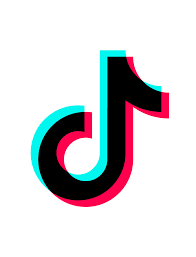 Myth(s)								 		 Chapter 3: How the world and mankind were created 	76-94	Fri Sept 27th	guided questionsEuropa 	100-105Narcissus  111-116Adonis   118-120Cupid & Psyche	 121-134				Monday Sept 30 with analysis (you keep)Pyramus & Thisbe 135-138Phaeton   181-186Pegasus   186-191Daedalus & Icarus    193-195				Tuesday Oct. 1st  with analysis (you keep)Wednesday Oct. 2nd  reading day in class.  	Perseus—196-207  these along with Hercules are on a guided questions sheet. Do this instead of            analyzing. Do them in stages. Whole sheet should be finished end of class Tuesday the 8th Theseus – 208-223					Thursday Oct. 3rd  Basically no class Friday the 4th:  have a fun, safe homecoming  Monday Oct. 6th 	reading dayHercules— 224-244					Tuesday Oct. 8th with guided questions handoutAtalanta— 245-252Oedipus—  376-383Midas—   410-412The Amazons— 423-424Arachne—  425-426					Wednesday Oct. 9th Quest for the Golden Fleece--  160-180			Thursday Oct. 10th Just know who the following part humans are (no full analysis)Centaurs, Gorgons, Sirens, Fates, Aeolus (45-46)Chiron (429-430), Thantos (24), Charon (40)		Friday Oct. 11th 